    Diptford C of E Primary School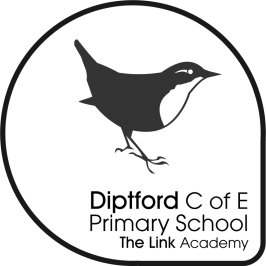 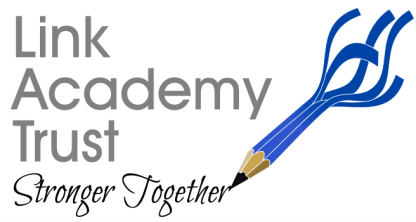 Diptford, Totnes                                                        Devon                                                      TQ9 7NY                                                            Tel: 01548 821352                                      Email: admindiptford@thelink.devon.sch.ukThursday 4th October 2018HARVEST FESTIVAL - Thursday 18th October 2018Dear Parents/carers,The children will be celebrating Harvest Festival in school on Thursday 18th October.  All parents are welcome to join the service which will start at 09.15 in St Mary the Virgin Church, Diptford.This year we would like to support the Totnes Foodbank with your generous donations.If you would like to send in a donation, please chose from the following list which has been supplied by the Totnes Foodbank.Please make sure that all food in well in dateTinned/long life food is best but fresh vegetables and fruit are welcome tooTinned vegetables and meat, Frey Bentos Pies, beans, spaghetti All sorts of pasta, and saucesCereals, biscuits Coffee, teaLong Life milkCleaning materialsToiletries If you would like to learn more about the Totnes Foodbank, please click on the link.https://stmarystotnes.wordpress.com/totnes-food-bank/Please send in the donations on the morning of the 18th October and thank you for your supportMrs E Lethbridge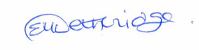 Head Teacher